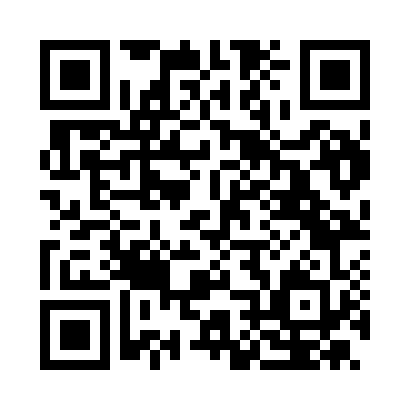 Prayer times for Acate, ItalyWed 1 May 2024 - Fri 31 May 2024High Latitude Method: Angle Based RulePrayer Calculation Method: Muslim World LeagueAsar Calculation Method: HanafiPrayer times provided by https://www.salahtimes.comDateDayFajrSunriseDhuhrAsrMaghribIsha1Wed4:306:0712:595:517:519:232Thu4:286:0612:595:517:529:243Fri4:276:0512:595:527:539:254Sat4:256:0412:595:527:549:275Sun4:246:0312:595:537:559:286Mon4:236:0212:595:537:569:297Tue4:216:0112:595:547:579:308Wed4:206:0012:595:547:589:329Thu4:185:5912:585:557:589:3310Fri4:175:5812:585:557:599:3411Sat4:165:5712:585:568:009:3512Sun4:145:5612:585:568:019:3713Mon4:135:5512:585:568:029:3814Tue4:125:5412:585:578:039:3915Wed4:115:5412:585:578:049:4016Thu4:095:5312:585:588:049:4117Fri4:085:5212:585:588:059:4318Sat4:075:5112:585:598:069:4419Sun4:065:5112:595:598:079:4520Mon4:055:5012:596:008:089:4621Tue4:045:4912:596:008:089:4722Wed4:035:4912:596:008:099:4823Thu4:025:4812:596:018:109:4924Fri4:015:4712:596:018:119:5125Sat4:005:4712:596:028:129:5226Sun3:595:4612:596:028:129:5327Mon3:585:4612:596:038:139:5428Tue3:575:4512:596:038:149:5529Wed3:565:451:006:038:149:5630Thu3:565:451:006:048:159:5731Fri3:555:441:006:048:169:58